 תפילות ראש השנה – שאלות מספר התודעה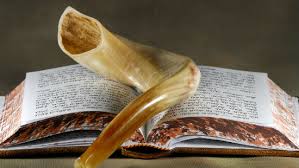 א. קריאת התורה בראש השנה (עמ' כ)	1. מה קוראים בתורה ביום הראשון? מה הטעם לכך? מהי ההפטרה?________________________________________________________________________________________________________________________________2. מה קוראים בתורה ביום השני? מה הטעם לכך? מהי ההפטרה?________________________________________________________________________________________________________________________________ב. כתבנו לחיים  (עמ' כט) על מה צריך לכוון בעיקר בתפילות ראש השנה?________________________________________________________________________________________________________________________________________________________________________________________________ג. תפילות הימים הנוראים (עמ' ל-לא)1. אילו ארבע הוספות יש בתפילת העמידה ('שמונה עשרה')? (סעיף א')________________________________________________________________3. מהו השינוי בברכה השלישית? (סעיף ב')  ________________________________4. מה מוסיפים לאחר תפילת העמידה? ומה עושים בשבת? (סעיף ה')  ________________________________________________________________________________________________________________________________ד. מלכויות זכרונות ושופרות (עמ' לב)1. מלכיות - על מה אנו מודים? ומה אנו מקבלים?________________________________________________________________2. זכרונות - על מה אנו מודים ומכריזים?________________________________________________________________3. שופרות – מה אנו חוזרים ומקבלים על עצמנו?